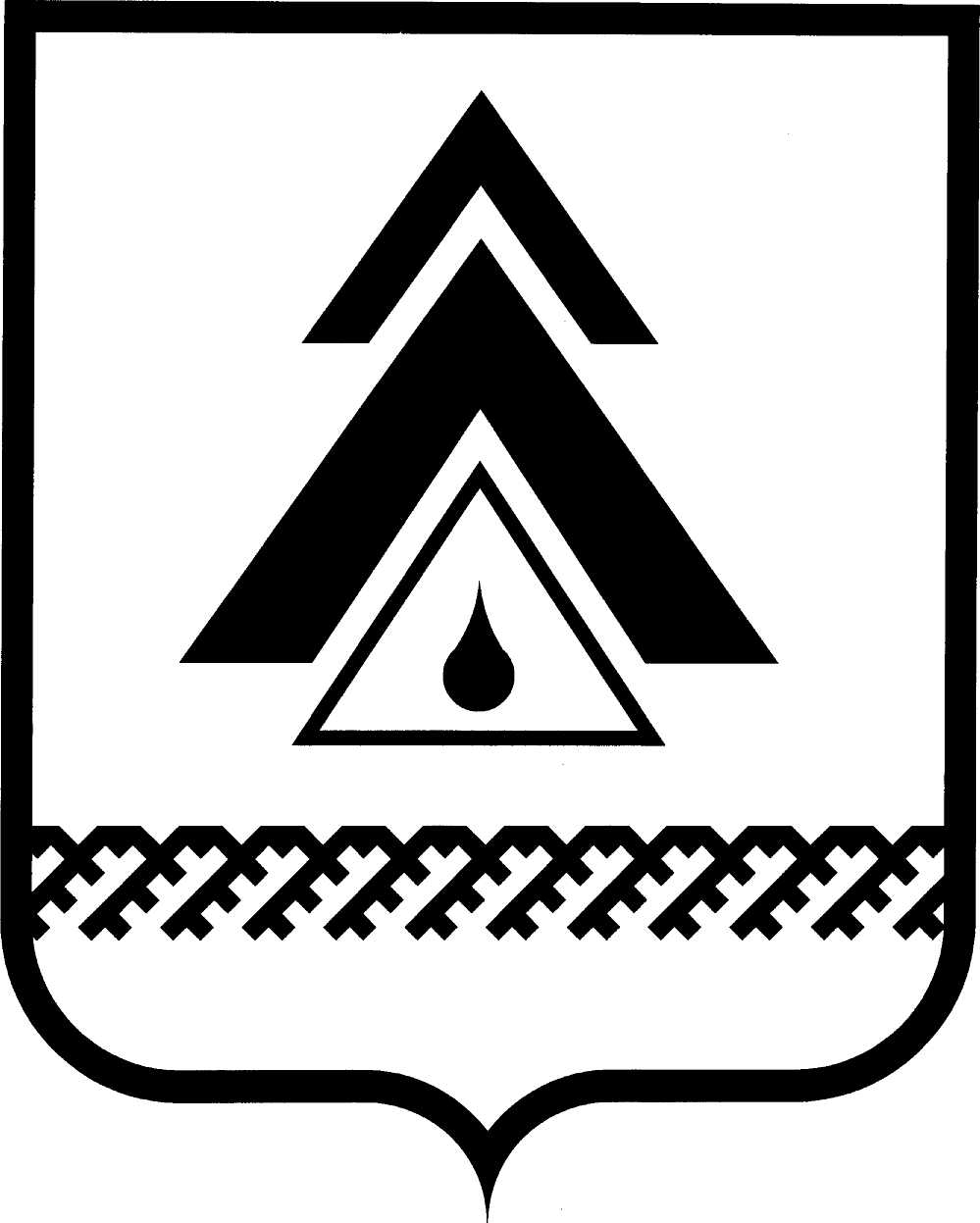 ДУМА НИЖНЕВАРТОВСКОГО РАЙОНАХанты-Мансийского автономного округа - ЮгрыРЕШЕНИЕОб утверждении Положения о порядке формирования, ведения, опубликования перечня муниципального имущества и порядке его предоставления во владение и (или) в пользование субъектам малого и среднего предпринимательства и организациям, образующим инфраструктуру поддержки субъектов малого и среднего предпринимательства(в ред. решения Думы района от 03.04.2016 № 15)В соответствии с Федеральными законами от 24.07.2007 № 209-ФЗ «О развитии малого и среднего предпринимательства в Российской Федерации» и от 26.07.2006 № 135-ФЗ «О защите конкуренции»Дума района РЕШИЛА:1. Утвердить Положение о порядке формирования, ведения, опубликования перечня муниципального имущества и порядке его предоставления во владение и (или) в пользование субъектам малого и среднего предпринимательства и организациям, образующим инфраструктуру поддержки субъектов малого и среднего предпринимательства.2. Данное решение опубликовать в средствах массовой информации.3. Контроль за выполнением решения возложить на постоянную комиссию по бюджету, налогам, финансам и социально-экономическим вопросам Думы района (О.Г. Дурова).Глава района								         Б.А. СаломатинПриложение к решению Думы районаот 12.07.2010 № 76ПОЛОЖЕНИЕо порядке формирования, ведения, опубликования перечня муниципального имущества и порядке его предоставления во владение и (или) в пользование субъектам малого и среднего предпринимательства и организациям, образующим инфраструктуру поддержки субъектов малого и среднего предпринимательства (в ред. решения Думы Нижневартовского района от 03.04.2016 № 15)I. Общие положения1.1. Настоящее Положение определяет порядок формирования, ведения, опубликования перечня муниципального имущества и его предоставления во владение и (или) в пользование субъектам малого и среднего предпринимательства и организациям, образующим инфраструктуру поддержки субъектов малого и среднего предпринимательства (далее - Перечень), регламентирует включение информации и ее использование в целях предоставления имущественной поддержки субъектам малого и среднего предпринимательства и организациям, образующим инфраструктуру поддержки субъектов малого и среднего предпринимательства.1.2. В Перечень может быть включено как движимое, так и недвижимое муниципальное имущество Нижневартовского района, свободное от прав третьих лиц (за исключением имущественных прав субъектов малого и среднего предпринимательства), в том числе здания, строения, сооружения, нежилые помещения, оборудование, машины, механизмы, установки, транспортные средства, инвентарь, инструменты.1.3. Включенное в Перечень имущество может быть использовано только в целях предоставления его во владение и (или) пользование субъектам малого и среднего предпринимательства и организациям, образующим инфраструктуру поддержки субъектов малого и среднего предпринимательства, в том числе на льготных условиях, и не подлежит отчуждению в частную собственность, в том числе в собственность субъектов, арендующих это имущество.II. Порядок формирования, ведения и опубликования Перечня2.1. Включение имущества в Перечень и исключение из Перечня производится постановлением администрации района.Изменение сведений о конкретном имуществе, включенном в Перечень, производится на основании правоустанавливающих, правоподтверждающих и иных документов, содержащих характеристики имущества, позволяющие однозначно его идентифицировать (установить его количественные и качественные характеристики), путем внесения соответствующей записи.Отдельного решения об изменении сведений об имуществе не требуется.2.2. В Перечень включается имущество, находящееся в казне Нижневартовского района, которое по своему назначению может быть использовано субъектами малого и среднего предпринимательства и организациями, образующими инфраструктуру поддержки субъектов малого и среднего предпринимательства,  для осуществления их деятельности.В Перечне указывается целевое назначение имущества. В случае если имущество может быть использовано по различному целевому назначению, в Перечне указываются все возможные случаи его использования.2.3. Имущество исключается из Перечня в следующих случаях:списания;изменения количественных и качественных характеристик, в результате которого оно становится непригодным для использования по своему первоначальному назначению;прекращения права муниципальной собственности;возникновения потребности в данном имуществе у органов местного самоуправления для обеспечения осуществления своих полномочий.2.4. Перечень ведется от имени муниципального образования Нижневартовский район муниципальным бюджетным учреждением Нижневартовского района «Управление имущественными и земельными ресурсами» (далее – Учреждение) на бумажном и электронном носителях и содержит следующую информацию:(абзац первый п. 2.4. в ред. решения Думы Нижневартовского района от 03.04.2016 № 15)наименование объекта, движимый объект или недвижимый объект;местонахождение объекта;технические характеристики объекта  (в том числе площадь объекта);целевое назначение;пользователь объекта;номер договора аренды и его срок;основания включения и исключения из Перечня.2.5. Включение имущества в Перечень или исключение его из Перечня, а также изменение сведений об имуществе производятся путем внесения соответствующей записи.2.6. Внесение в Перечень записи об имуществе или исключение записи об имуществе производятся Учреждением в десятидневный срок со дня принятия решения.(п. 2.6. в ред. решения Думы Нижневартовского района от 03.04.2016 № 15)Изменение сведений производится в десятидневный срок со дня представления документов, подтверждающих возникновение основания для внесения изменения.2.7. Перечень с  изменениями в течение тридцати рабочих дней с даты его утверждения подлежит  опубликованию в  средствах массовой информации и размещению на официальном веб-сайте администрации района по форме:III. Порядок и условия предоставления муниципального имущества в аренду3.1. Арендодателем при сдаче в аренду  муниципального имущества, включенного в Перечень, выступает администрация Нижневартовского района. Арендаторами указанного имущества  являются субъекты малого и среднего предпринимательства и организации, образующие инфраструктуру поддержки субъектов малого и среднего предпринимательства.3.2. Муниципальное имущество предоставляется во временное владение и (или) в пользование субъектам малого и среднего предпринимательства и организациям, образующим инфраструктуру поддержки субъектов малого и среднего предпринимательства, на долгосрочной основе, с соблюдением требований, установленных Федеральным законом от 26.07.2006 № 135-ФЗ «О защите конкуренции».3.3. Условия предоставления муниципального имущества в аренду публикуются в объявлении о проведении торгов на право заключения договора аренды муниципального имущества или в договорах аренды.3.4. Размер арендной платы за пользование муниципальным имуществом устанавливается в соответствии с Методикой определения арендной платы за пользование муниципальным имуществом, действующей на момент проведения торгов или по итогам торгов.от 12.07.2010г. Нижневартовск                                                              № 76         №Наименование объектаМестонахождениеЦелевое назначение1234